Сегодня состоялась встреча с жителями п. Майдан. На встречу был приглашён зам. главы Акбулакского района- нач. сельхоз. Управления Вязовик С.В. повестка дня: соблюдения мер пожарной безопасности, оформление недвижимого имущества. По итогом встречи Вязовик С. В. ответил на всё интересующие вопросы жителей.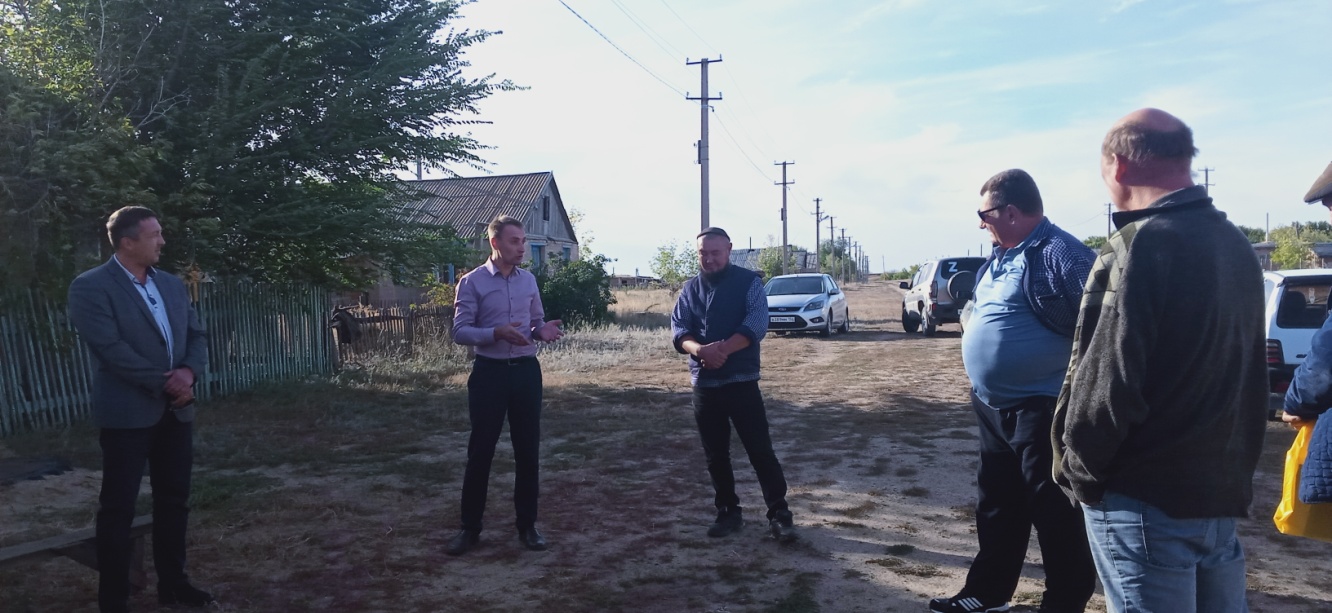 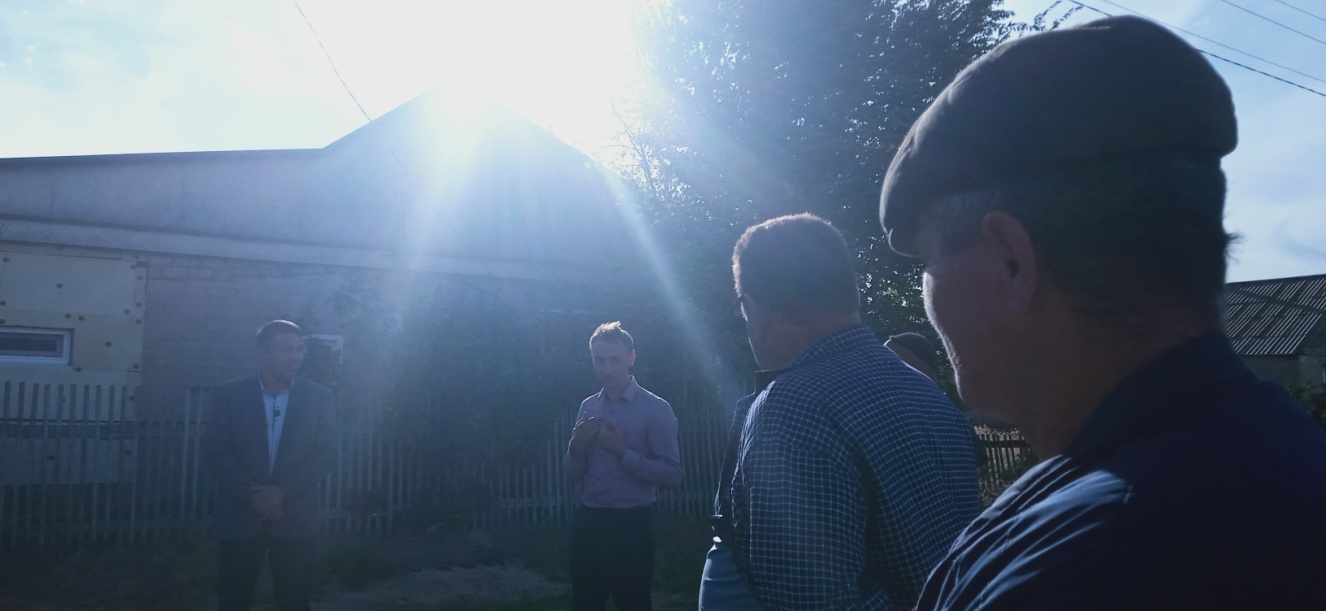 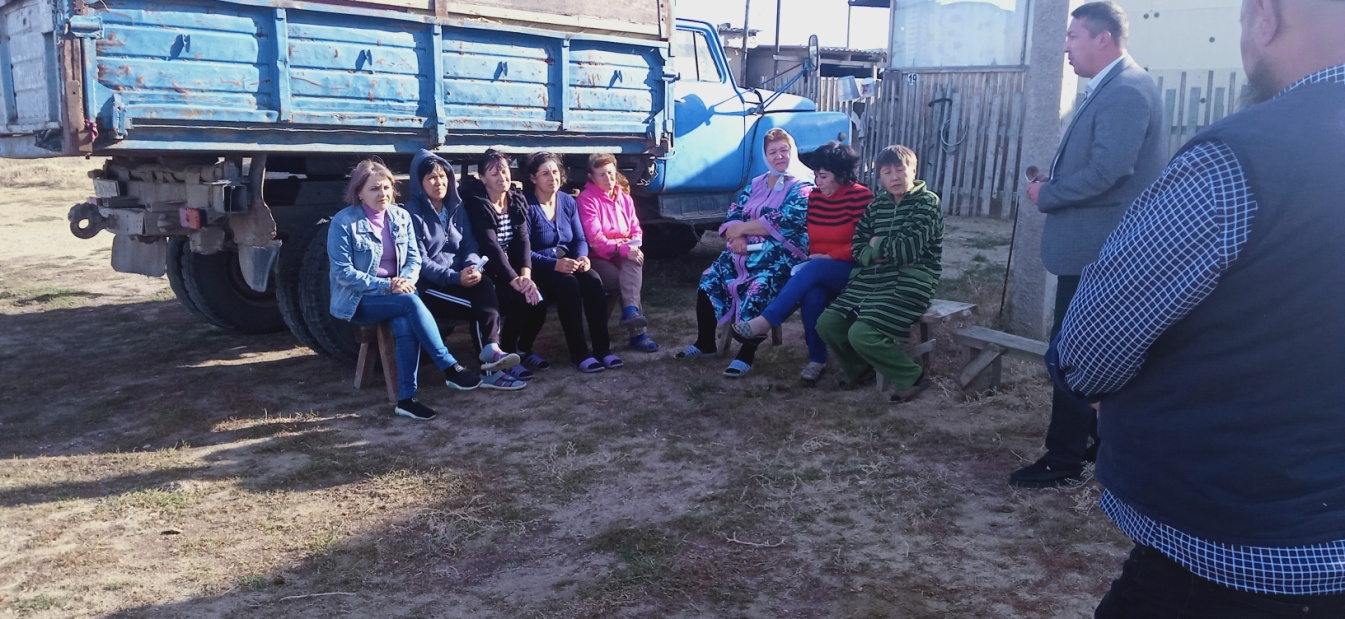 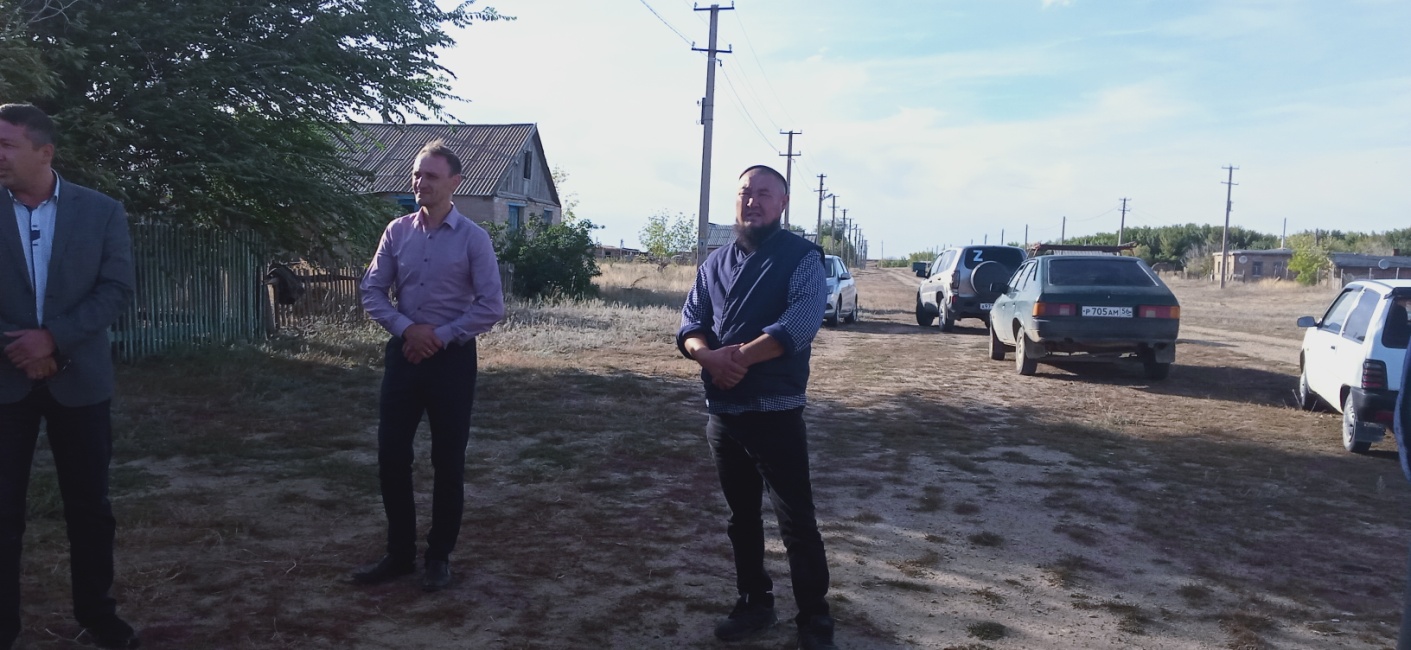 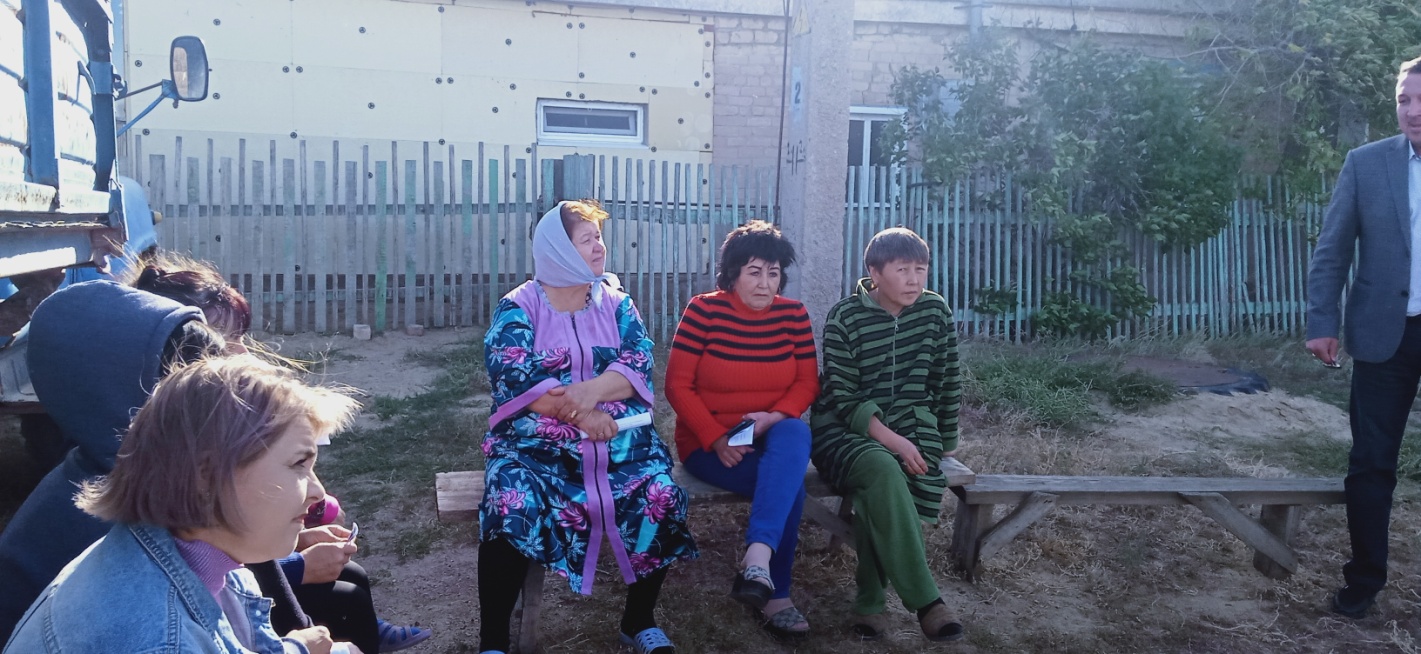 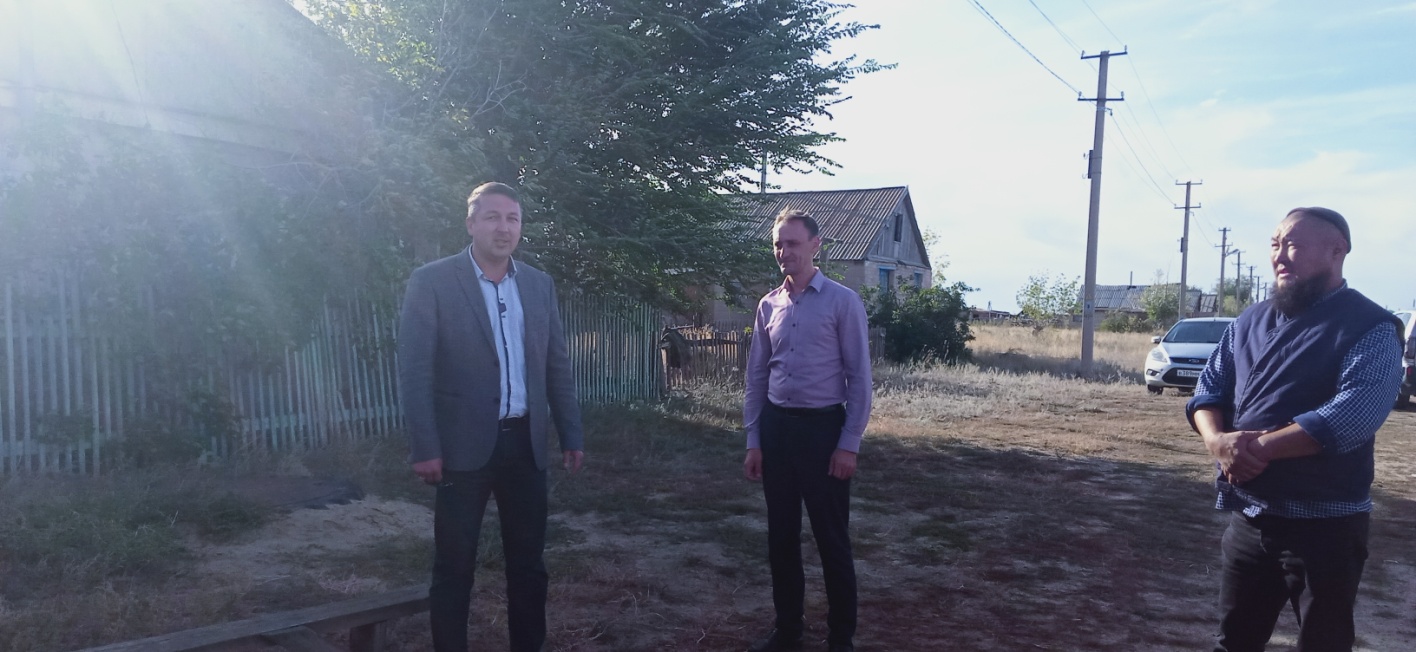 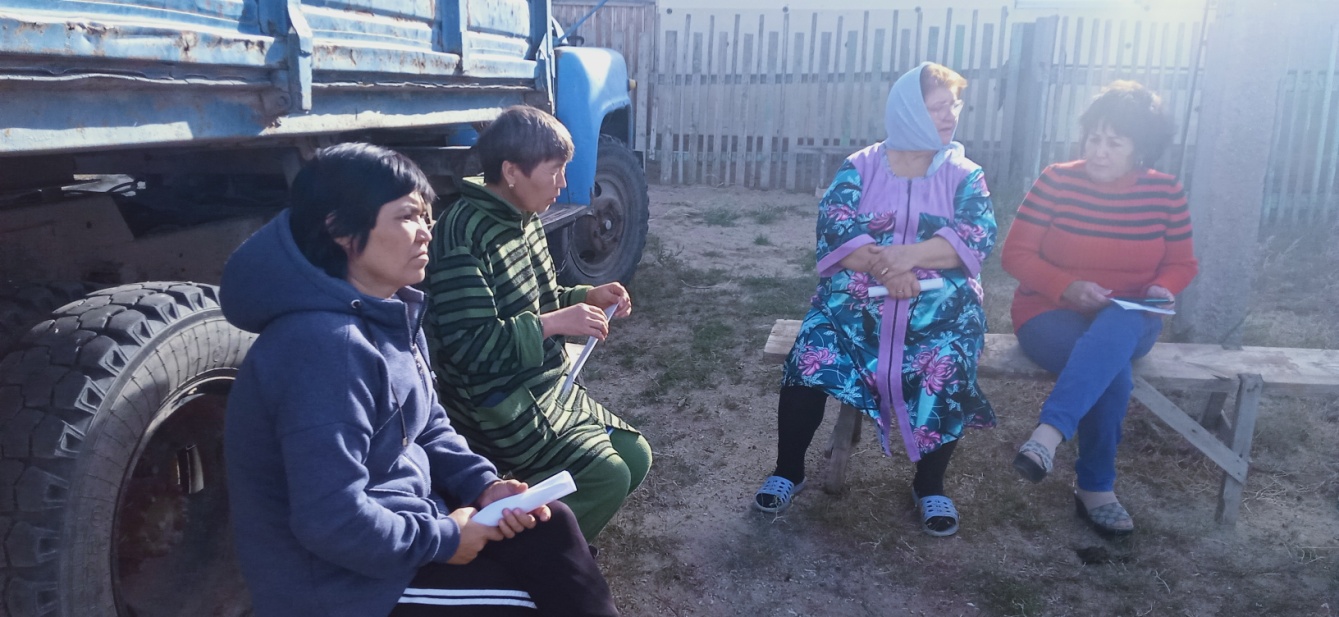 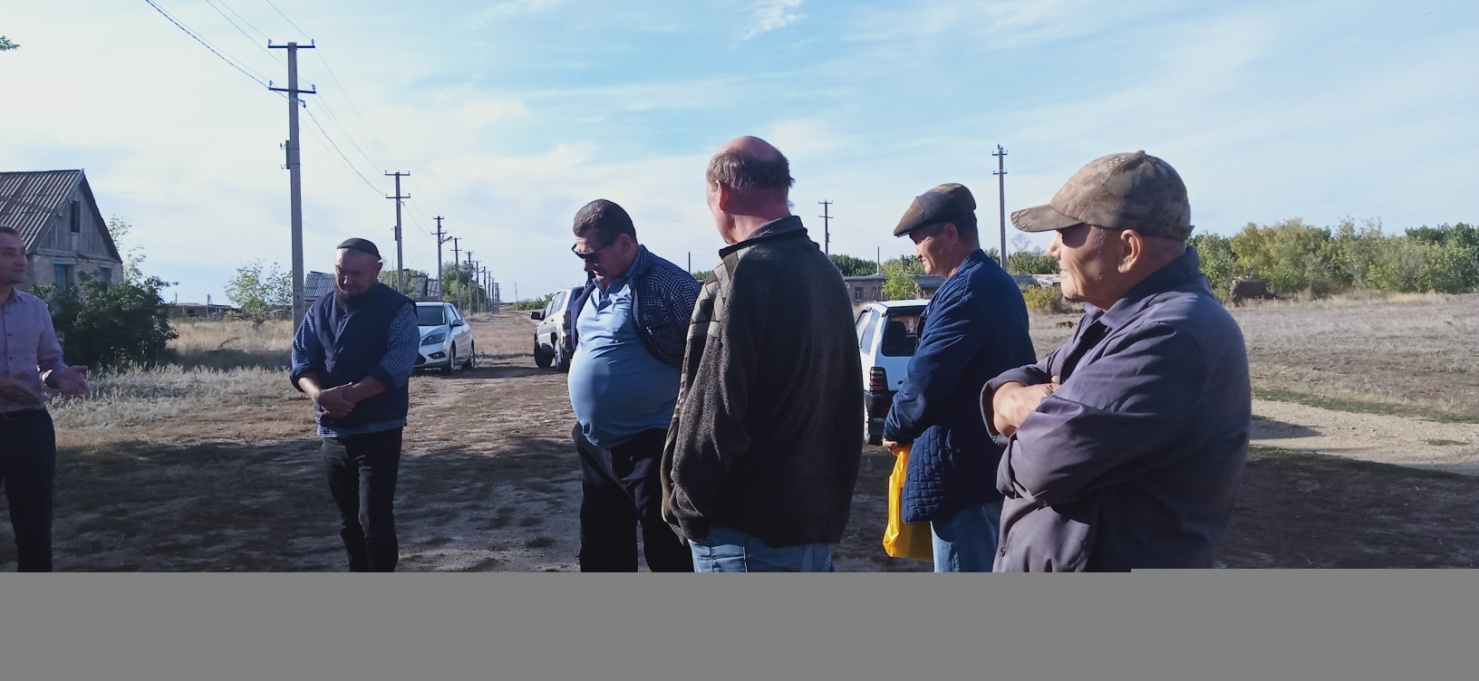 